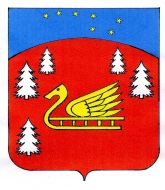 АДМИНИСТРАЦИЯ МУНИЦИПАЛЬНОГО ОБРАЗОВАНИЯКРАСНООЗЕРНОЕ  СЕЛЬСКОЕ ПОСЕЛЕНИЕ МУНИЦИПАЛЬНОГООБРАЗОВАНИЯ ПРИОЗЕРСКИЙ  МУНИЦИПАЛЬНЫЙ РАЙОНЛЕНИНГРАДСКОЙ ОБЛАСТИПОСТАНОВЛЕНИЕОт 28 декабря 2021 года		      № 416О внесении изменений в Постановление администрации «Об утверждении муниципальной программы «Развитие муниципальной службы в муниципальном образовании Красноозерное сельское поселение муниципального образования Приозерский муниципальный район Ленинградской области на 2020-2022 годы» от 30 декабря 2019  №  295        В соответствии с п.5.3 Порядка разработки, реализации и оценки эффективности муниципальных программ  муниципального образования Красноозерное сельское поселение муниципального образования Приозерский муниципальный район Ленинградской области, утвержденного Постановлением администрации МО Красноозерное сельское поселение от 22.10.2013 года №116 «Об утверждении Порядка разработки, реализации и оценки эффективности муниципальных программ муниципального образования  Красноозерное сельское поселение муниципального образования Приозерский муниципальный район Ленинградской области», в связи с уточнением объема бюджетных ассигнований на реализацию муниципальной программы на  2020-2022 годы, администрация МО Красноозерное сельское поселение  ПОСТАНОВЛЯЕТ:             1. Внести изменения в муниципальную программу «Развитие муниципальной службы в муниципальном образовании Красноозерное сельское поселение муниципального образования Приозерский муниципальный район Ленинградской области на 2020-2022 годы».	1.1. Пункт «Объем бюджетных ассигнований муниципальной программы» Паспорта муниципальной программы муниципального образования Красноозерное сельское поселение «Развитие муниципальной службы в муниципальном образовании Красноозерное сельское поселение муниципального образования Приозерский муниципальный район Ленинградской области на 2020-2022 годы» читать в новой редакции:«Общий объем финансовых средств, необходимых для реализации программных мероприятий 169,9 тыс. рублей, в том числе:2020 год:- средства бюджета муниципального образования – 64,0 тыс. рублей;2021 год:- средства бюджета муниципального образования – 45,9 тыс. рублей;2022  год:- средства бюджета муниципального образования – 60,0 тыс. рублей»1.2. Раздел 5 «Ресурсное обеспечение программы» муниципальной программы муниципального образования Красноозерное сельское поселение «Развитие муниципальной службы в муниципальном образовании Красноозерное сельское поселение муниципального образования Приозерский муниципальный район Ленинградской области на 2020-2022 годы» читать в новой редакции:«Общий объем финансовых затрат на реализацию Программы из бюджета муниципального образования Красноозерное сельское поселение составляет 169,9 тыс. рублей: 2020 год:- средства бюджета муниципального образования – 64,0 тыс. рублей;2021 год:- средства бюджета муниципального образования – 45,9 тыс. рублей;2022  год:- средства бюджета муниципального образования – 60,0 тыс. рублей;	Объемы бюджетного финансирования ежегодно уточняются при формировании бюджета на очередной финансовый год.»1.3. Расходы на реализацию муниципальной программы «Развитие муниципальной службы в муниципальном образовании Красноозерное сельское поселение муниципального образования Приозерский муниципальный район Ленинградской области на 2020-2022 годы» читать в редакции в соответствии с Приложением №1.1.4. План реализации муниципальной программы «Развитие муниципальной службы в муниципальном образовании Красноозерное сельское поселение муниципального образования Приозерский муниципальный район Ленинградской области на 2020-2022 годы»  читать в редакции в соответствии с Приложением № 2.          	2.  Финансирование мероприятий муниципальной программы «Благоустройство территории муниципального образования Красноозерное сельское поселение муниципального образования Приозерский муниципальный район Ленинградской области на 2020-2022 годы» производить в пределах ассигнований, предусмотренных на эти цели в бюджете муниципального образования Красноозерное сельское поселение.	3. Постановление подлежит опубликованию в средствах массовой информации и на официальном сайте администрации в сети Интернет.	4. Контроль за исполнением данного Постановления оставляю за собой.Глава администрации                                                           		А.В. РыбакИсп. Ребров И.В., телефон 8(81379) 67-493Разослано: дело-2, КФ-1, прокуратура-1, сайт-1, Леноблинформ - 1Приложение № 1к постановлению от 28 декабря 2021 года № 416Расходы на реализацию муниципальной программы «Развитие муниципальной службы в муниципальном образовании Красноозерное сельское поселение муниципального образования Приозерский муниципальный район Ленинградской области на 2020-2022 годы».                                                                                                                                                                                                                                     Приложение № 2к постановлению от  28 декабря 2021 года № 416                                       План реализации муниципальной программы«Развитие муниципальной службы в муниципальном образовании Красноозерное сельское поселение муниципального образования Приозерский муниципальный район Ленинградской области на 2020 - 2022 годы»№строкиИсточники финансированияВсего(тыс. рублей)В том числеВ том числеВ том числе№строкиИсточники финансированияВсего(тыс. рублей)2020 год2021 год 2022 год 123456ОБЩИЕ РАСХОДЫ НА РЕАЛИЗАЦИЮ МУНИЦИПАЛЬНОЙ ПРОГРАММЫОБЩИЕ РАСХОДЫ НА РЕАЛИЗАЦИЮ МУНИЦИПАЛЬНОЙ ПРОГРАММЫОБЩИЕ РАСХОДЫ НА РЕАЛИЗАЦИЮ МУНИЦИПАЛЬНОЙ ПРОГРАММЫОБЩИЕ РАСХОДЫ НА РЕАЛИЗАЦИЮ МУНИЦИПАЛЬНОЙ ПРОГРАММЫОБЩИЕ РАСХОДЫ НА РЕАЛИЗАЦИЮ МУНИЦИПАЛЬНОЙ ПРОГРАММЫВсего: 169,964,045,960,0в том числе за счет средств:областного бюджета (плановый объем)------------местного бюджета (плановый объем)184,064,045,960,0По мероприятиям «Дополнительное образование муниципальных служащих»По мероприятиям «Дополнительное образование муниципальных служащих»По мероприятиям «Дополнительное образование муниципальных служащих»По мероприятиям «Дополнительное образование муниципальных служащих»По мероприятиям «Дополнительное образование муниципальных служащих»По мероприятиям «Дополнительное образование муниципальных служащих»Всего:149,0 35,039,960,0в том числе за счет средств:областного бюджета (плановый объем)------------2.По мероприятиям «Аттестация муниципальных служащих»2.По мероприятиям «Аттестация муниципальных служащих»2.По мероприятиям «Аттестация муниципальных служащих»2.По мероприятиям «Аттестация муниципальных служащих»2.По мероприятиям «Аттестация муниципальных служащих»2.По мероприятиям «Аттестация муниципальных служащих»Всего:0,00,00,00,0в том числе за счет средств:областного бюджета (плановый объем)------------местного бюджета (плановый объем)0,00,00,00,03.По мероприятиям «Проведение квалификационных экзаменов»3.По мероприятиям «Проведение квалификационных экзаменов»3.По мероприятиям «Проведение квалификационных экзаменов»3.По мероприятиям «Проведение квалификационных экзаменов»3.По мероприятиям «Проведение квалификационных экзаменов»3.По мероприятиям «Проведение квалификационных экзаменов»Всего:0,00,00,0    0,0в том числе за счет средств:областного бюджета (плановый объем)------------местного бюджета (плановый объем)0,00,00,00,04.По мероприятиям «Организация методического обеспечения муниципальной службы»4.По мероприятиям «Организация методического обеспечения муниципальной службы»4.По мероприятиям «Организация методического обеспечения муниципальной службы»4.По мероприятиям «Организация методического обеспечения муниципальной службы»4.По мероприятиям «Организация методического обеспечения муниципальной службы»4.По мероприятиям «Организация методического обеспечения муниципальной службы»Всего:0,00,00,00,0в том числе за счет средств:областного бюджета (плановый объем)------------местного бюджета (плановый объем)0,00,00,00,05.По мероприятиям «Организация контроля соблюдения муниципальными служащими запретов и ограничений»5.По мероприятиям «Организация контроля соблюдения муниципальными служащими запретов и ограничений»5.По мероприятиям «Организация контроля соблюдения муниципальными служащими запретов и ограничений»5.По мероприятиям «Организация контроля соблюдения муниципальными служащими запретов и ограничений»5.По мероприятиям «Организация контроля соблюдения муниципальными служащими запретов и ограничений»5.По мероприятиям «Организация контроля соблюдения муниципальными служащими запретов и ограничений»Всего:0,00,00,00,0в том числе за счет средств:областного бюджета (плановый объем)------------местного бюджета (плановый объем)0,00,00,00,06.По мероприятиям «Проведение специальной оценки условий труда»6.По мероприятиям «Проведение специальной оценки условий труда»6.По мероприятиям «Проведение специальной оценки условий труда»6.По мероприятиям «Проведение специальной оценки условий труда»6.По мероприятиям «Проведение специальной оценки условий труда»6.По мероприятиям «Проведение специальной оценки условий труда»Всего:35,029,06,00,0в том числе за счет средств:областного бюджета (плановый объем)------------местного бюджета (плановый объем)35,029,06,00,0МероприятияпрограммыОтветственный исполнитель (Ф.И.О., должность)СрокСрокФинансирование (тыс. руб.)Финансирование (тыс. руб.)Финансирование (тыс. руб.)Финансирование (тыс. руб.)МероприятияпрограммыОтветственный исполнитель (Ф.И.О., должность)начала реализацииокончания реализацииФинансирование (тыс. руб.)Финансирование (тыс. руб.)Финансирование (тыс. руб.)Финансирование (тыс. руб.)МероприятияпрограммыОтветственный исполнитель (Ф.И.О., должность)начала реализацииокончания реализации2020 г2021 г2022 г12345678Программа «Развитие муниципальной службы в муниципальном образовании»Заместитель главы администрации 01.01.202031.12.2022Местный бюджет-64,045,960,0Мероприятие 1.1.Мероприятие 1.1.Мероприятие 1.1.Мероприятие 1.1.Мероприятие 1.1.Мероприятие 1.1.Мероприятие 1.1.Дополнительное образование муниципальных служащих01.01.202031.12.2022Местный бюджет-35,039,960,0Мероприятие 1.6.Мероприятие 1.6.Мероприятие 1.6.Мероприятие 1.6.Мероприятие 1.6.Мероприятие 1.6.Мероприятие 1.6.Специальная оценка условийтруда 01.01.202031.12.2022Местный бюджет-29,06,00,0